На внеурочных занятиях естественно-научной направленности  «Занимательная физика» обучающиеся 7 класса провели исследовательскую  работу по физике на тему "Удивительные кристаллы". Они изучили процесс выращивания кристаллов из медного купороса, из соли, из соды, из кварцов и аметистовых кристаллов в домашних условиях. Кочаян Каролина, Казакова Альбина, Мякоткина Валерия изложили интересные факты о кристаллах, а также описали проведенные опыты, в рамках которых им были выращены кристаллы медного из купороса, из пищевой соды, из квасцов, из поваренной соли и аметистовые кристаллы в домашних условиях. Девочки  провели  сравнительный анализ всех выращенных кристаллов и представили результаты своей работы.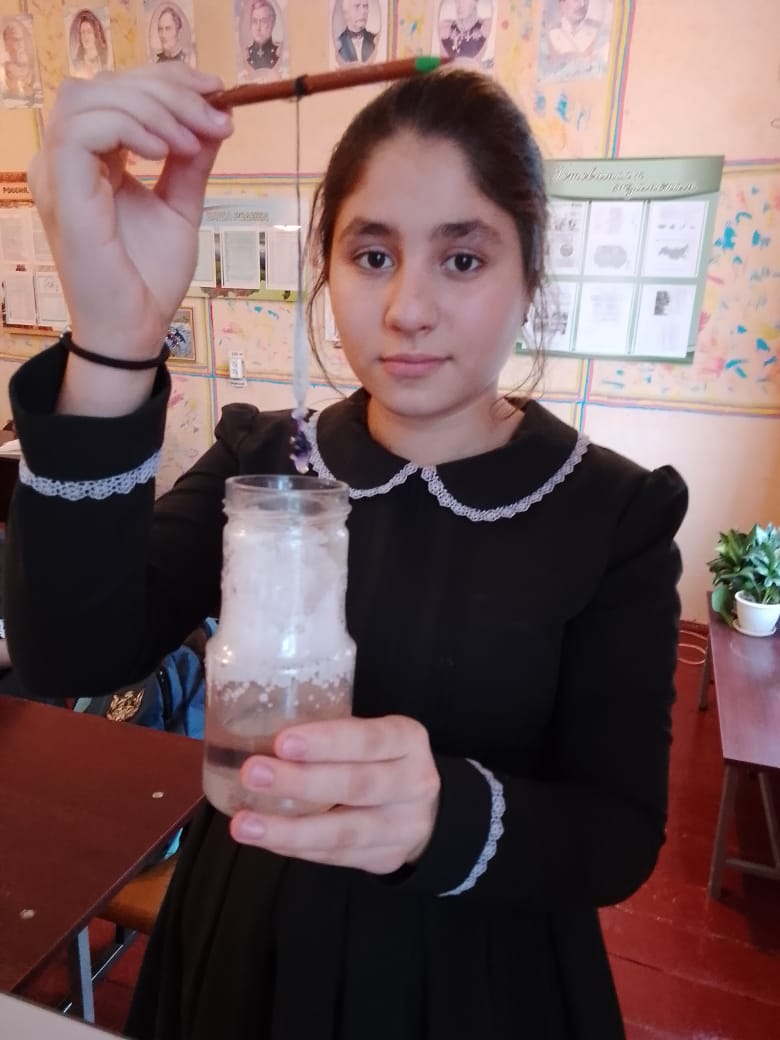 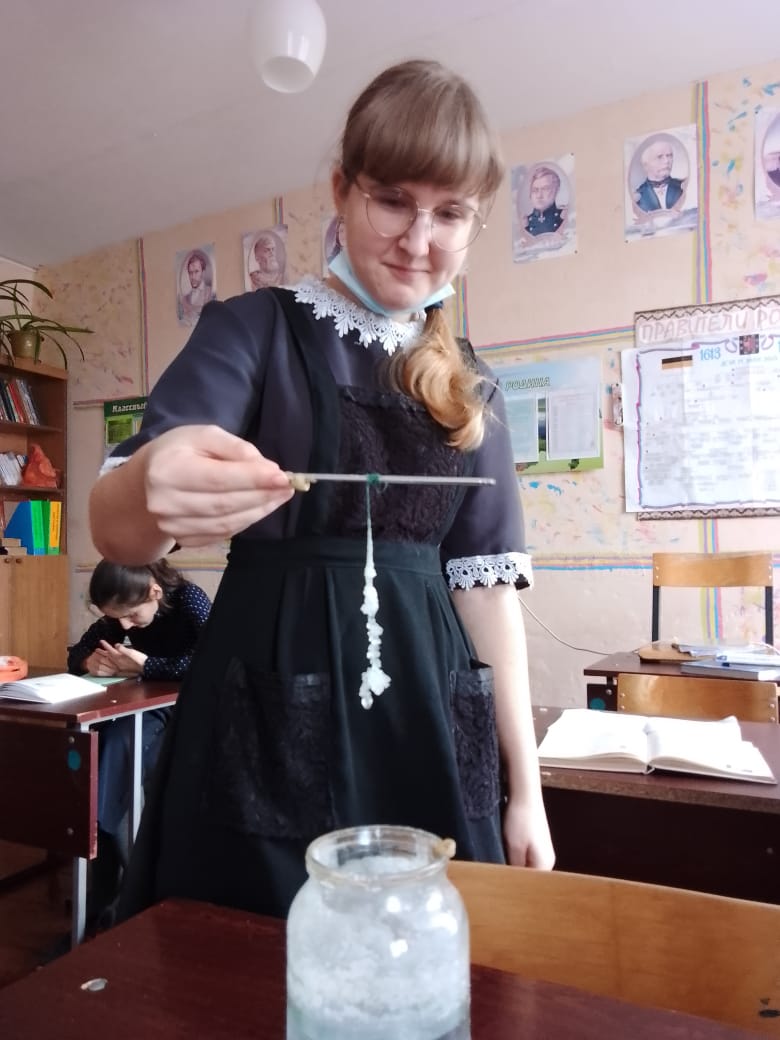 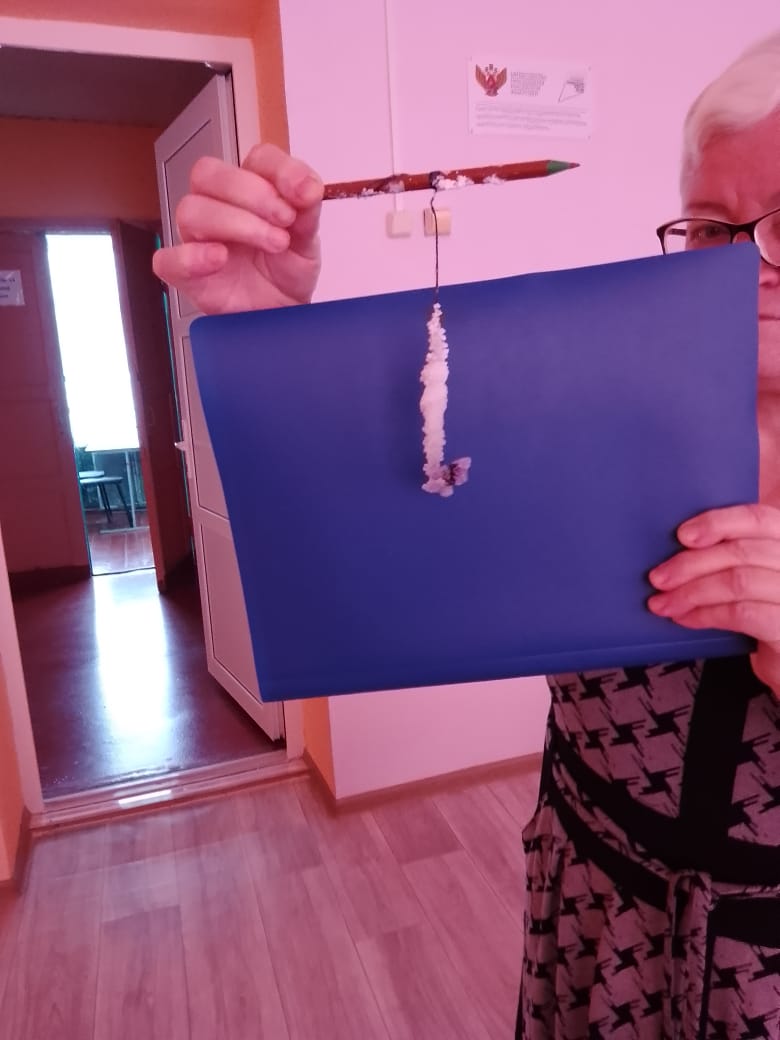 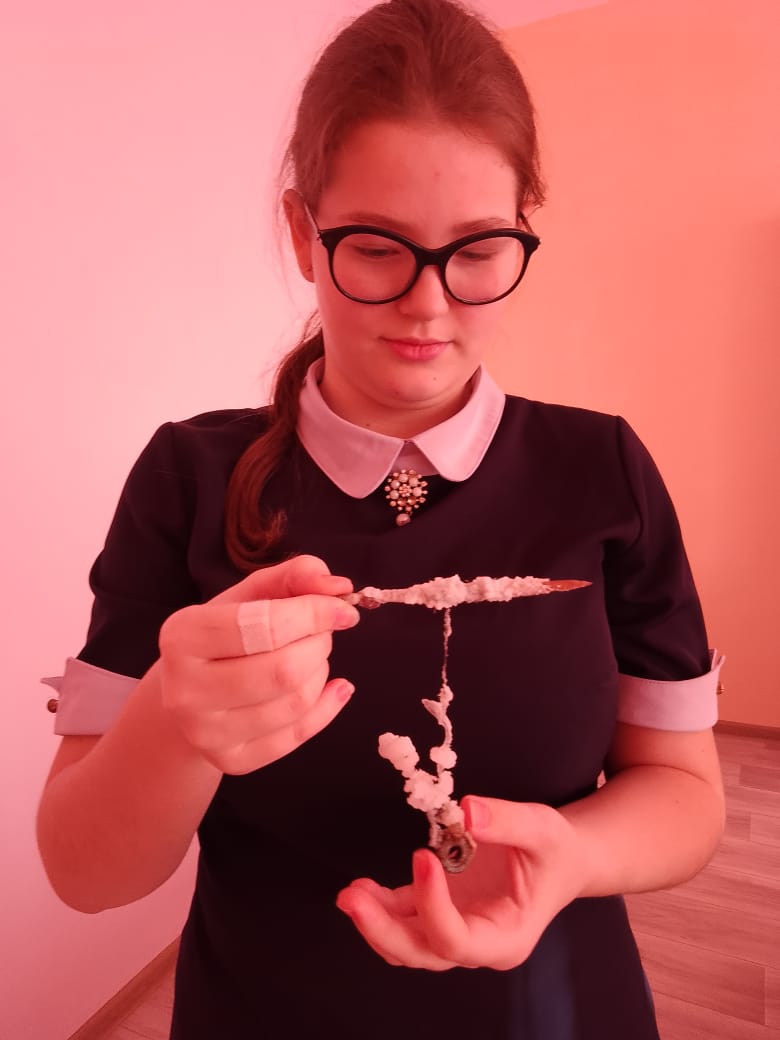 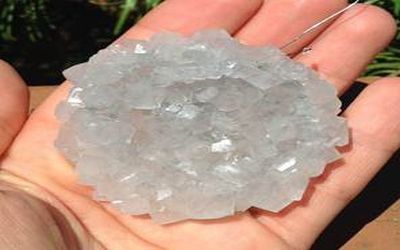 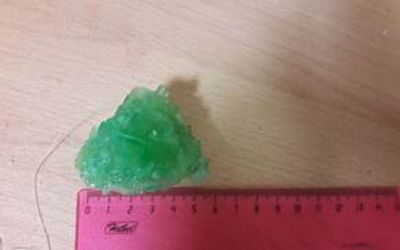 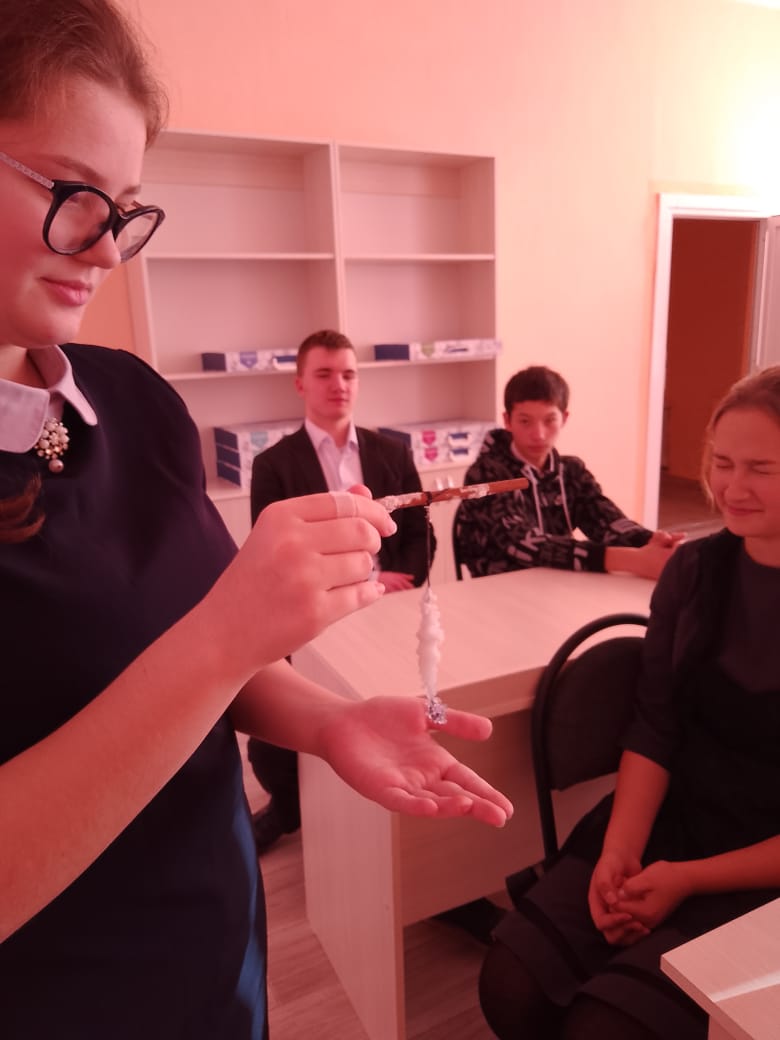 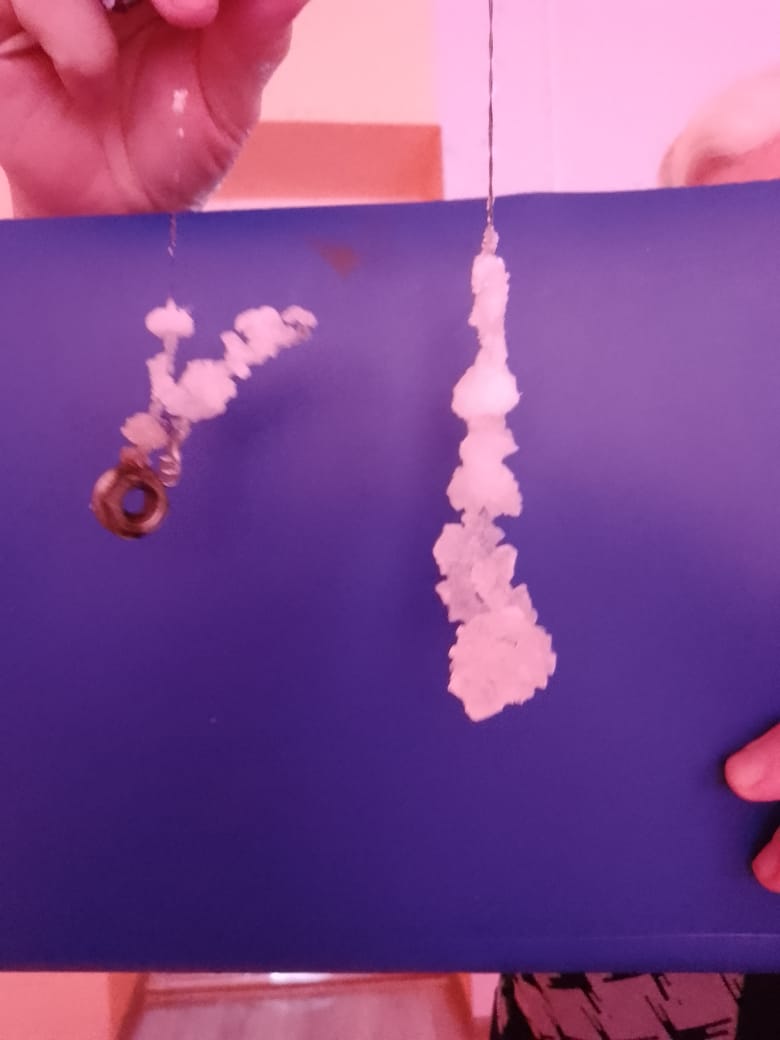 